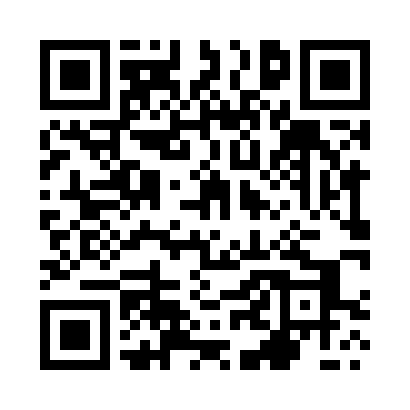 Prayer times for Strzezewo, PolandMon 1 Apr 2024 - Tue 30 Apr 2024High Latitude Method: Angle Based RulePrayer Calculation Method: Muslim World LeagueAsar Calculation Method: HanafiPrayer times provided by https://www.salahtimes.comDateDayFajrSunriseDhuhrAsrMaghribIsha1Mon4:106:2012:535:187:269:292Tue4:066:1812:525:207:289:313Wed4:036:1512:525:217:309:344Thu4:006:1312:525:227:329:375Fri3:566:1012:525:247:349:396Sat3:536:0812:515:257:369:427Sun3:496:0512:515:277:389:458Mon3:466:0312:515:287:409:489Tue3:426:0012:505:297:429:5110Wed3:395:5812:505:317:449:5411Thu3:355:5512:505:327:469:5712Fri3:315:5312:505:337:4810:0013Sat3:285:5012:495:357:4910:0314Sun3:245:4812:495:367:5110:0615Mon3:205:4612:495:377:5310:0916Tue3:165:4312:495:397:5510:1217Wed3:125:4112:485:407:5710:1518Thu3:085:3812:485:417:5910:1919Fri3:045:3612:485:428:0110:2220Sat3:005:3412:485:448:0310:2621Sun2:565:3112:485:458:0510:2922Mon2:525:2912:475:468:0710:3323Tue2:475:2712:475:478:0910:3624Wed2:435:2512:475:498:1110:4025Thu2:385:2212:475:508:1310:4426Fri2:365:2012:475:518:1410:4827Sat2:355:1812:475:528:1610:5028Sun2:345:1612:465:538:1810:5129Mon2:335:1312:465:558:2010:5130Tue2:335:1112:465:568:2210:52